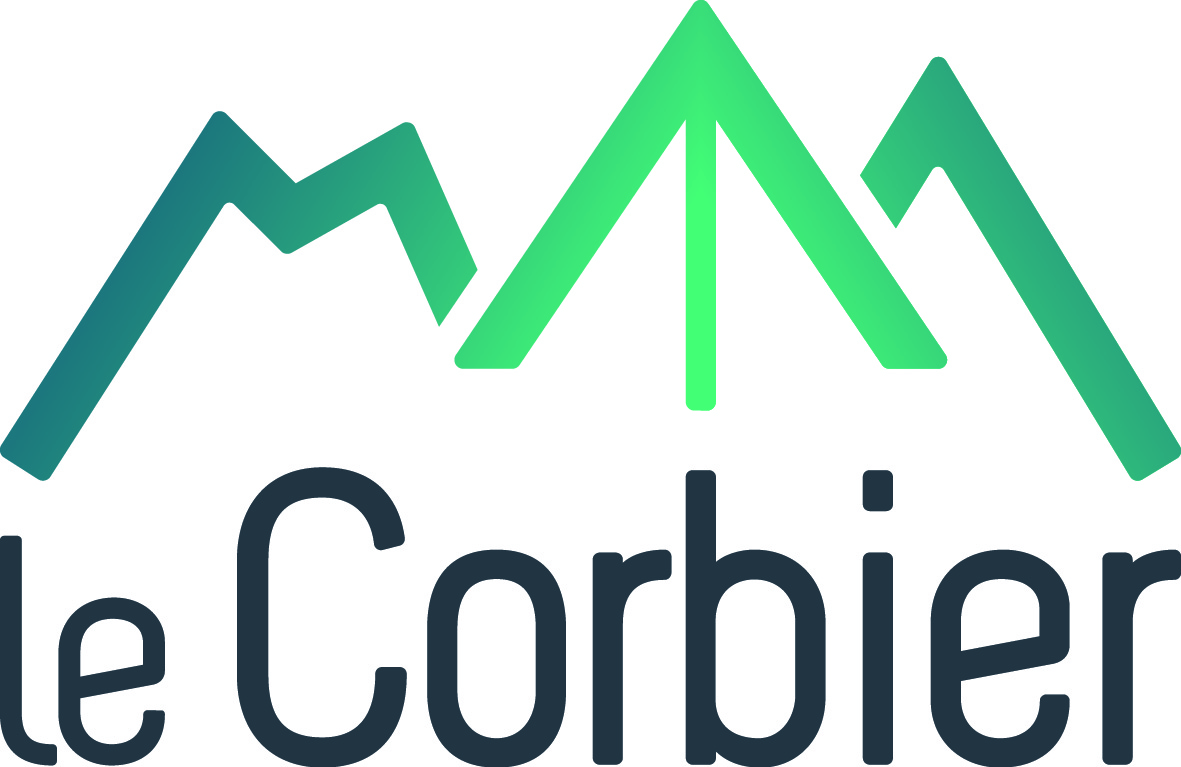 Fiche inscription – LLP 2022-2023Questionnaire Type : Hébergement locatifIdentificationMoyens de communication: Adresse domicile du propriétaire : Entité de gestionEntité de gestion : (Entreprise par exemple SCI)Entité d'informationEntité d'information : (Nom propriétaire)PrésentationDescriptif : (une petite phrase, maximum 10 mots). Type d'hébergement locatif : Cocher le critère correspondant à votre offre :Classement "Atout France" (ministériel): Cocher le critère correspondant à votre offre :Date de classement :  			N° classement : Type de label et référentiel : Cocher le critère correspondant à votre offre :N° d’agrément ou de référencement :  			Date d'agrément ou de référencement : Classements et thématiques labels : Cocher les critères correspondant à votre offre :LocalisationAltitude : 1550m 					Repère plan : Parking n° : PComplément localisation : Nom de bâtiment : PrestationsConforts : Cocher les critères correspondant à votre offre :Langues parlées par le propriétaire : Cocher les critères correspondant à votre offre :Animaux acceptés : [  ] Oui   /   [  ] NonSi oui, avec supplément : [  ] Oui   /   [  ] NonSi oui, conditions d'accueil des animaux : OuvertureIndications période / saisonnalité : Cocher les critères correspondant à votre offre :Modes de paiement : Cocher les critères correspondant à votre offre :MultimédiasMultimédias : Nous vous remercions de nous transmettre 1 seule photo numérique (orientation paysage) de bonne qualité (en pixels : 1500x1000 ou en cm : 53x36)  par mail à : resa@le-corbier.com A vous de choisir LA photo qui met au mieux en valeur votre logement.CapacitésCapacité meublés de tourisme Atout France : 			Capacité maximum possible : Nombre lits doubles :   					Nombre lits simples : Surface :             m²Nombre de cabines/alcôves : 				Nombre de chambres en mezzanine : Nombre de salles de bain : 					Nombre wc : Nombre de chambres : 					Numéro d'étage du logement : Types d'habitation : Cocher les critères correspondant à votre offre :Fait le  ____  /  ____  /  ________SignatureLes informations fournies dans ce questionnaire sont potentiellement publiées et seront centralisées dans la base Apidae (La plateforme Apidae Tourisme est une base d’informations en ligne.). Elles pourront être exploitées par différents partenaires.Merci de votre collaborationbase.apidae-tourisme.comMoyens de communicationCoordonnéesEvt. remarquesTéléphoneTéléphoneMailSi existant : Site web (URL)FaxTéléphone /fax